                                                         ________________________________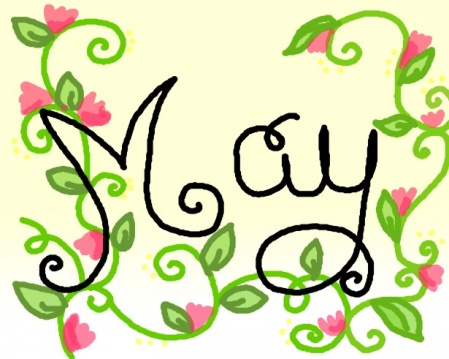       MAY 3, 2021      BCC MEETING       Agenda….noon on Zoom….link on website Welcome/Call to Order …Janet Diel		Invocation… Pastor Ryan Chaddick, American Lutheran Church in BurbankPledge to the Flag….Doris Palmer	Inspirational….Doris PalmerTreasurer Report…Sandy ThompsonMinutes…Jason DielGovernment Reports…  Congressman Adam Schiff…Mary Hovagimian	County Supervisor, Kathryn Barger…Jason Maruca	Senator Anthony Portantino…Arda Tschakian	Assemblymember  Laura Friedman … Alondra LopezCamperships… Deadline was extended for applications to April 27th.   May 13, Thursday at 6:30pm will be workshop meeting for applicants and families. Contact us at bcc.camper@gmail.com for details. Announcements….All (3 minutes each…using an egg timerInstallation of Officers by Vice Mayor, Jess Talamantes …  Thanks to the outgoing officers, and congratulations to our new officers who assume office on June 1st.   Burbank update from the vice- mayor, and questions from members?Adjourn to October 4, 2021 Meeting….in person or on zoom….we will let you know!~~~~~~~~~~~~~~~~~~~~~~~~~~~~~~~~~~~~~~~~~~~~~~~~~~~~~~~~~~~~~~~~~~~~~~~~~~~~~~~~~~SPECIAL ANNOUNCEMENT….Force of Nature held a special Spring virtual camp for 15 children….here is the link to watch the plays they wrote, and performed from that camp. https://drive.google.com/folderview?                                                                                                                                      Id+1ZD9RJTPnr6Zq-zWYbZi_OSAronRfbHKRApril 5, 2021      BCC GENERAL MEETING MINUTES  (zoom)Welcome/Call to Order … MaryAnne (official start 12:05pm)Invocation… MaryAnne BeenPledge to the Flag … Led by Doris Palmer, with Sandy posting the American Flag via screen share. Inspirational… Doris Palmer shared a poem about how we should live by the Golden Rule.Treasurer Report Sandy Thompson                                                                                                                                         WF Beginning Balance  $24,854.58  expenses $337.29 ending balance $24,517.29 WF Savings Acct. $10,071.17  GAIN Beg. Balance $9,303.69, expenses (spring camps) $4,400.00        ending balance $ 4,903.69                            Total assets $39,497.15 No questions, so Treasurer’s report will be filed for audit.Minutes presented by Jason Diel, were accepted as presented. Election of Officers…Brenda Burroughs (chair) read the slate proposed by nominating committee…thanks to Tamala Takahashi, Dave Engels, Louise Paziak, and Helen Vincent, the following slate was read:President, MaryAnne Been    Vice President, Geraldine Walters     Recording Secretary, Louise Paziak         Treasurer, Sandy Thompson  Auditor, Teresa Marasek     Parliamentarian, Jennifer Tripet   Historian, Hilde Garcia   the office of Corresponding Secretary is open. All were elected by voice vote.  Congratulations!     Government Reports…  Mary Hovagimian- Congressman Adam Schiff
Visited Vaccination sites, and Hosted a Food distribution day for homeless, FEMA- American Refuse planCounty Supervisor, Kathryn Barger…Jason Maruca update on Covid 19 vaccinations, numbers in ICU and deaths. Go online to see what that means about restaurants, schools, and more opening by mid April. Less then 50 deaths a day in LA County, Vaccines are going out, All 50 years and older plus all School workers can have a vaccine. There are 5 County sites. **Orange Tier, as of today**
For vaccines:  myturn.ca.gov , consult our website: Dcba.lacounty.gov/noevictions/ , You can always contact our office at (818) 993-5170 or email me at jmaruca@bos.lacounty.gov   Hey everyone, if you have questions on evictions, please consult our website: Dcba.lacounty.gov/noevictions/  You can always contact email me at jmaruca@bos.lacounty.gov	Senator Anthony Portantino…Arda Tschakian Update on Senate Bills on Mental Health in the schools, and on covid relief. call 818-409-0400. The tele-town hall Supervisor Barger and Senator Portantino held on March 24 is available to view at sd25.senate.ca.gov	Assembly Member  Laura Friedman … Alondra Lopez   Safe Firearm Storage, Woman of the Year, and she spoke recently at City Council. Update on Assembly Bills for housing, mental health and schools. If you have any questions, please call our office at (818) 558-3043  https://a43.asmdc.org* EDD Assistance Form: https://a43.asmdc.org/edd-assistance* AB 1401 Press Conference link: https://www.facebook.com/AssemblymemberLauraFriedman/posts/1731519733675942Janet came online to greet everyone and thank them for attending…she is recovering from surgery. Camperships…Jason read report. Applications and donor forms/money are still be collected. Planning to send all who apply and qualify to either virtual or in person camps this Summer. Deadline is April 20th…. Submit applications on website burbankcc.org  in English, Spanish and Armenian. Questions, call 818-216-9377.        Our Force of Nature theater Campers are having a Zoom Show tonight at 6pm 	Http://us02web.zoom.us/j/84035488435                     Meeting Id: 840 3548 8435Announcements….All (3 minutes each…using an egg timer).	Teresa Marasek, Burbank Council PTA…sponsoring free youth mental health first aid courses. Many experiencing mental health crisis assistance. Risk factors and warning signs, and how to help, where to go for help. 2/3hour sessions for 6 hour course.  Designed for adults  First District PTA Mental Health First Aid Courses- pta1.org Dates- April 6, April 10, May 10, May 15 all times 9am - 1:30pmJoan - Burbank Public Library 
https://burbanklibrary.org/events/mental-health-uncertain-times, Burbank Library….curbside service available but hours have been changed.  Call or go to website for information…  Go to burbanklibrary.org, or through Burbankca.gov to the libraries for more details. Newsletter has programs and information for mental health awareness. Current hours posted at https://burbanklibrary.org/about/branchesGloria Salas…Zonta has WINGS grant program for young women. Go to their website for more details.  ZONTA WINGS grant - deadline April 30, www.zontaburbank.org/wing Denim Day (day to recognize justice)at City Council on April 27th, the day of recognition is April 28th.  LUNAFES will be online this year May 23… go to LUNAFESThttps://www.zontaburbank.org/eventsMarva Murphy- Lion’s Club…glasses collection.Sharron McMillan, BACOD… Burbank Advisory Council on Disabilities is meeting regularly on zoom to discuss community needs, accessibility, and advocate a plan for a community workshop to address needs during emergencies. All are welcome.  Email bacod16@gmail.com for details and zoom link to April 22nd meeting at 1:30pm online. Sandy Thompson, Burbank BPW…April 16 at 6pm…Laurie Blieck, Family Service Agency will speak about Sexual assault month and Denim Day.  Contact sandy at Oscarthom@yahoo.com for link information. Carrie Prado, Family Promise…Shake Rattle and Roll at the Bowl, April 10th 7th annual gala, , online auction and Art focus to the Gala.  Impact Honoree is Charles Cusumano, and Hands and Hearts Honorees are Laurie and Patrick Patterson. Contact  Albert@familypromiseverdugos.org, or Jessa@familypromiseverdugos.org for tickets and more info. Burbank rental assistance program, 1st come 1st served Margo Rowder, PFLAG… meetings on zoom second Monday, April 12th. Free…come and enjoy. Zoom link is available contact margorowder@gmail.com  (2 children from BUSD will attend the Brave Trails Leadership Camp this Summer).Tamala Takhashi- New City Website, Rental Assistance program .. go to burbankca.gov for information. https://new.burbankca.gov/    https://www.metrolacampaigns.net https://www.burbankca.gov/Home/Components/News/News/4621/25  Tamala - Here is a link on the funding https://mailchi.mp/bos/investinginourcommunitiesKatherine Zoraster- Cultural Art Commission, Goal enriches the city culturally, Art on the utility boxes, donations welcome, current project trash to treasure/art, BurbankArts.com Speaker….. Parks Recreation and Community Service representatives…..Brianna Krejesa spoke about programs now available in the parks plus:Phone Pals … Talk to a senior and keep them going, via phone support.Turning Trash into Treasure… April 22Plant for a Greener Burbank… Plant some trees to reduce carbon and improve look of our city.City of Burbank Rent Assistance Program 818-238-5180 *Applications open todayPhone Pals Volunteer Opportunity - Sign up to Volunteer or enroll to find a telephone companion! 818-238-5353Check out our Parks & Recreation Summer Camps! Visit Burbankca.gov/campsCity of Burbank Small Business Assistance Loans - Applications CLOSE 5 PM TODAY. Visit https://burbank.cceda.comHelp us plant 500 trees in Burbank! The Plant for A Greener Burbank Initiative visit: Burbankca.gov/greenerburbank or call 818-238-5314and then Patty spoke about the PASS program which supplies funding for programs for low income families and individuals. Call the city at 818-238-5300 for more information. Program Activity and Service SubsidySwim Lessons, Transport, City Camps, pay park programs, animal adoption.Different households (number of people on an income tax) – equal different allocations ie 63,433 for house hold of 1 can get up to $400 in services592 residents in PASS in the last yearMust file an application to be considered, and get coverage for programs.Meeting was adjourned at 1:12pm    Thanks to all for attending.   Jason Diel,  Recording SecretarySee you all in May!!BURBANK COORDINATING COUNCILBURBANK COORDINATING COUNCILBURBANK COORDINATING COUNCILBURBANK COORDINATING COUNCILBURBANK COORDINATING COUNCILBURBANK COORDINATING COUNCILTREASURER REPORTTREASURER REPORTTREASURER REPORTTREASURER REPORTTREASURER REPORTTREASURER REPORTMay 3, 2021May 3, 2021May 3, 2021May 3, 2021May 3, 2021May 3, 2021WELLS FARGOBeginning Balance $     24,517.29 INCOMEDonations $         98.60 Mermbership $       144.90 Total Income $       243.50  $     24,760.79 EXPENSESWebsite $         14.98 Insurance $       560.00 Total Expenses $       574.98 Ending Balance $     24,185.81 Savings Account $     10,071.17 GAINBeginning Balance $        4,903.69 INCOMECDGB $       950.00 Total Income $       950.00  $        5,853.69 EXPENSESTotal Expenses $                -   Ending Balance $        5,853.69 Savings Account $                5.00 TOTAL CHECKING ACCOUNTS $     30,039.50 SAVINGS ACCOUNTS $     10,076.17 TOTAL ASSETS $     40,115.67 